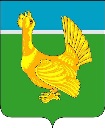 Администрация Верхнекетского районаПОСТАНОВЛЕНИЕОб установлении норматива стоимости 1 квадратного метра общей площади жилья на территории муниципального образования Верхнекетский район Томской области, используемого для расчета размера социальных выплат на приобретение жилья молодым семьям, на 2023 годВ соответствии с пунктом 13 Правил предоставления молодым семьям социальных выплат на приобретение (строительство) жилья и их использования, утвержденных постановлением Правительства Российской Федерации от 17 декабря 2010 № 1050 «О реализации отдельных мероприятий государственной программы Российской Федерации «Обеспечение доступным и комфортным жильем и коммунальными услугами граждан Российской Федерации», постановляю:1. Установить норматив стоимости 1 квадратного метра общей площади жилья на территории муниципального образования Верхнекетский район Томской области, используемый для расчёта размера социальных выплат на приобретение жилья молодым семьям, на 2023 год в размере 10 000 рублей.	2. Опубликовать настоящее постановление в информационном вестнике Верхнекетского района «Территория» и разместить на официальном сайте Администрации Верхнекетского района.3. Настоящее постановление вступает в силу со дня его официального опубликования и распространяет свое действие на правоотношения, возникшие с 1 января 2023 года.4. Контроль за исполнением настоящего постановления возложить на заместителя Главы Верхнекетского района по социальным вопросам.И.о Главы Верхнекетского района                                                                                                Л.А. ДосужеваЕ.А. БортниковаДело-2,  Досужева – 1, Бортникова - 121 апреля 2023 г.р.п. Белый ЯрВерхнекетского районаТомской области                №  330